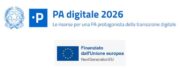 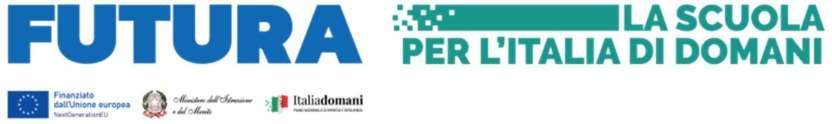 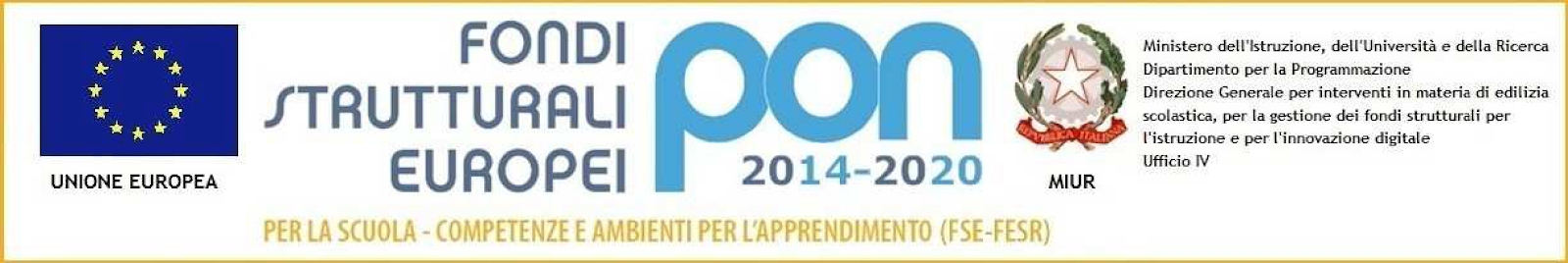                                 Ministero dell’ Istruzione e del MeritoISTITUTO COMPRENSIVO di STRADELLA(Scuola dell’infanzia, Primaria e Secondaria di Primo Grado)Via Repubblica, 48 – 27049 STRADELLAtel. 0385/48053C.F. 93012910183 – Cod. Mecc. PVIC822002e-mail : pvic822002@istruzione.it – PEC:pvic822002@pec.istruzione.itSITO: www.istitutocomprensivostradellapv.edu.itCodice CUP: H84D22001860006Codice Unico di Progetto: M4C1I2.1-2022-941-P-2159REGISTRO DI PRESENZA DELL’ANIMATORE DIGITALE A.S. 2022-2023 E 2023-2024Prof. Maria Luisa MONTAGNAIncarico di ANIMATORE DIGITALEPIANO NAZIONALE DI RIPRESA E RESILIENZA - Missione 4 – Istruzione e Ricerca - Componente 1 –Potenziamento dell’offerta dei servizi di istruzione: dagli asili nido alle Università – Investimento 2.1 “Didattica digitale integrata e formazione alla transizione digitale per il personale scolastico – Titolo Avviso “Animatori Digitali 2022-2024”Importo Progetto: 2.000,00ORE _______ : dal ______ al _______Le ore di attività sono state rese oltre l’ordinario orario di lavoro.Il presente registro è formato da n. ___ pagine numerate dal n. 1 al n. ___ inclusa la copertina e la presente.								VISTO,            si autorizza il pagamento	          Stradella, _____________					IL RESPONSABILE UNICO DEL PROGETTO							Dirigente Scolastico							Prof. Laura PAVESIDataAttività svoltaDalle OreAlle OreTotale OreFirma